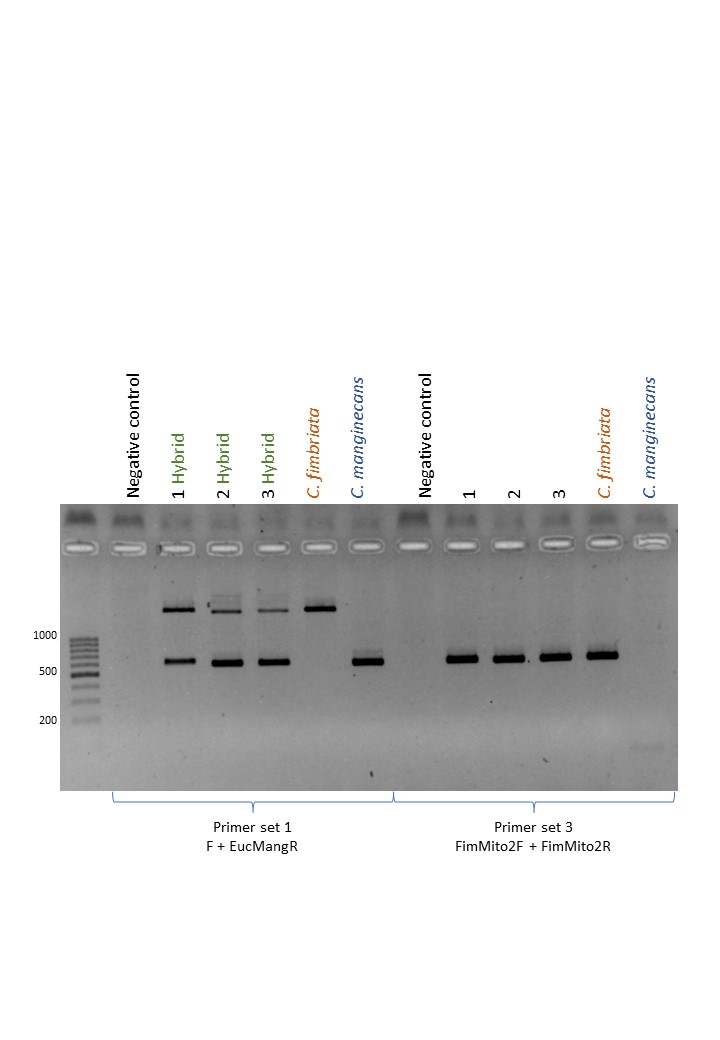 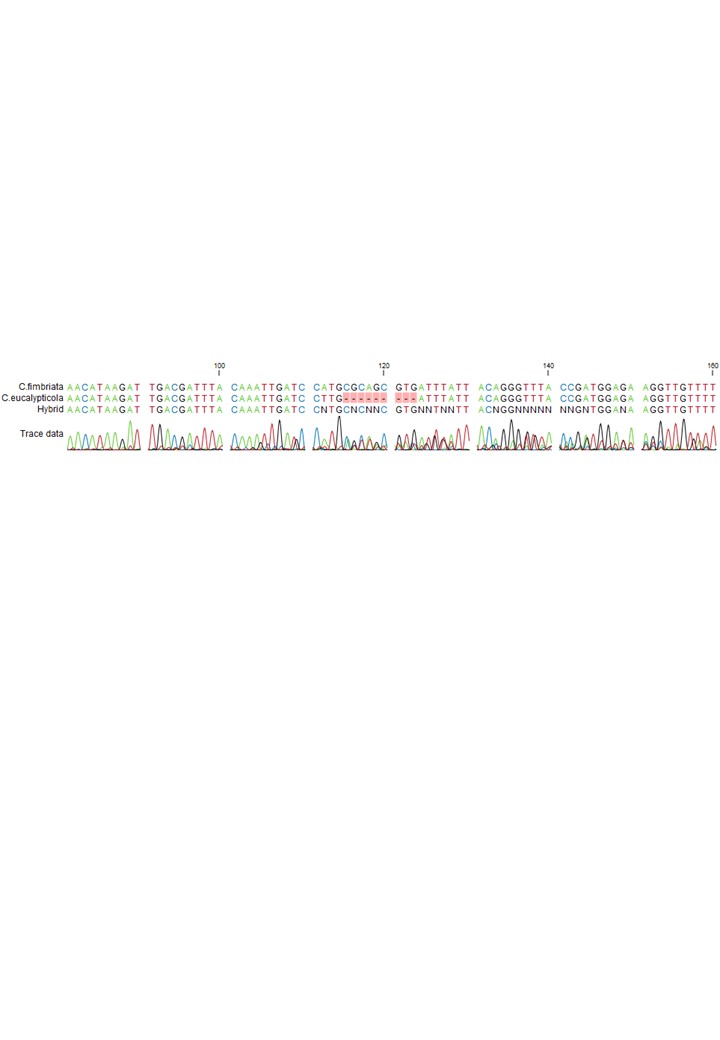 Table S1. RFLP results showing the parental origin of individual spore drops for three self-fertile interspecific crosses generated during the first round of crosses.* F indicates the banding pattern produced by C. fimbriata, E indicates the banding pattern for C. eucalypticola, M indicates the banding pattern for C. manginecans, and H stands for hybridization, meaning that the banding pattern observed was a combination of two individual parents. A1 and A2 were positive controls.Table S2. RFLP results showing the parental origin of individual spore drops for three self-fertile interspecific crosses generated during the second round of crosses.Round 1Round 1Round 1C. fimbriata x C. eucalypticolaC. fimbriata x C. eucalypticolaC. fimbriata x C. manginecansC. fimbriata x C. manginecansC. eucalypticola x C. manginecansC. eucalypticola x C. manginecansSpore dropSpore dropSpore dropMarker 2 originMarker 3 originSpore dropSpore dropSpore dropMarker 1 originMarker 3 originSpore dropSpore dropSpore dropMarker 1 originMarker 2 originfe1A1F*Ffm1A1MMem1A1MMfe1A2EEfm1A2FFem1A2EEfe1AHHfm1AFFem1AMMfe1BHHfm1BFFem1BEEfe1CHHfm1CFFem1CEEfe1DHHfm1DFHem1DEEfe1EHHfm1EFFem1EEEfe2A-Efm2AFFem2AE-fe2BHFfm2BFFem2B-Efe2CHEfm2CFFem2CEEfe2DHEfm2DFFem2DEEfe2EFFfm2EFFem2EEEfe3AHHfm3AFFem3AEEfe3BFFfm3BFFem3BEEfe3CFFfm3CFFem3CEEfe3DFFfm3DFFem3DEEfe3EHHfm3EFFem3EEEfe4AEEfm4AFFem4AEEfe4BHFfm4BFFem4BEEfe4CEEfm4CFFem4CEEfe4D-Efm4D--em4DEEfe4EEEfm4EFFem4EEEfe5AHHfm5AFFem5AEEfe5BHHfm5BFFem5BEEfe5CHHfm5CMMem5CEEfe5DHHfm5DFHem5DEEfe5EHHfm5EFHem5EEERound 2Round 2Round 2C. fimbriata x C. eucalypticolaC. fimbriata x C. eucalypticolaC. fimbriata x C. manginecansC. fimbriata x C. manginecansC. eucalypticola x C. manginecansC. eucalypticola x C. manginecansSpore dropSpore dropSpore dropMarker 2 originMarker 3 originSpore dropSpore dropSpore dropMarker 1 originMarker 3 originSpore dropSpore dropSpore dropMarker 1 originMarker 2 originfe1A1FFfm1A1FFem1A1MMfe1A2EEfm1A2MMem1A2EEfe1AEEfm1AFFem1AMMfe1BHHfm1B-Fem1BMMfe1CEEfm1CFFem1CMMfe1DHHfm1DFFem1DMMfe1EEEfm1EFFem1EMMfe2AEEfm2AFFem2AMMfe2BHEfm2BFFem2BE-fe2CEEfm2CFFem2CEEfe2DEEfm2DFFem2DEEfe2EHEfm2EFFem2EE-fe3AHEfm3AFFem3AEEfe3BEEfm3BHFem3BEEfe3CHHfm3CHFem3CEEfe3DEEfm3DHFem3DEEfe3EEEfm3EF-em3EE-fe4AEEfm4AFFem4AEEfe4BHEfm4BFFem4BEEfe4CEEfm4CFFem4CEEfe4DHEfm4DFFem4DEEfe4EEEfm4EHFem4EEEfe5AHEfm5AFFem5AEEfe5BEEfm5BHFem5BEEfe5CEEfm5CFFem5CEEfe5DHEfm5DFFem5DEEfe5EEEfm5EFFem5EEE